All propers are from illuminarepublication.com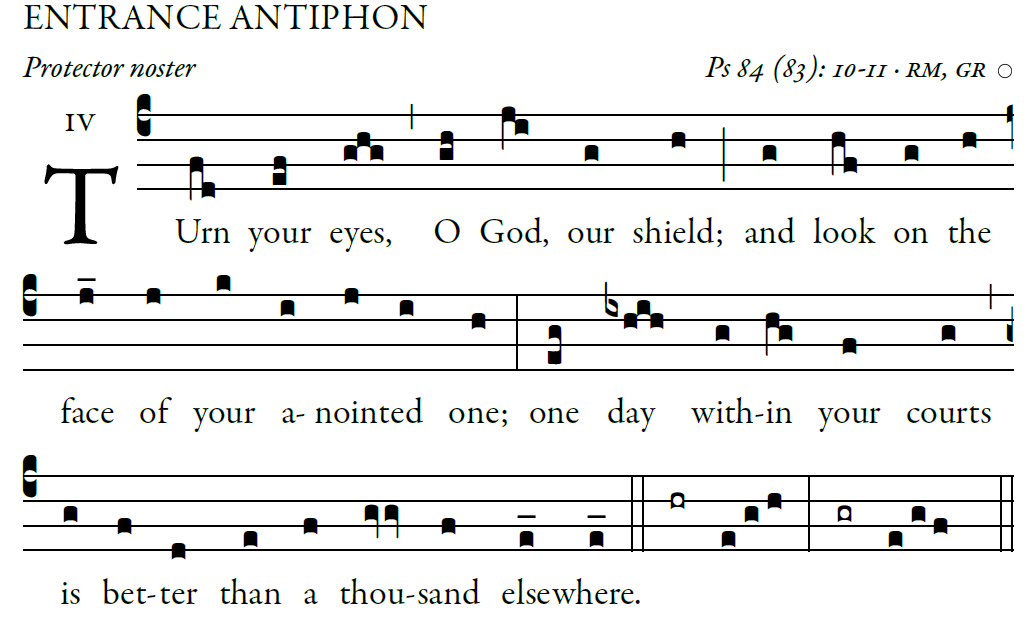 How lovely is your dwelling place,               [6]O Lord of hosts.My soul is longing and yearning for the courts of the Lord.My heart and my flesh cry out  to the living God.Blessed are they who dwell in your house, forever singing your praise. 6Blessed the people whose strength is in you, whose heart is set on pilgrim ways.Ordinary of the Mass: Latin Chant Mass in The  Music  IssueRESPONSORIAL PSALM  and Alleluia  from  Today’s MissalOFFERTORY HYMN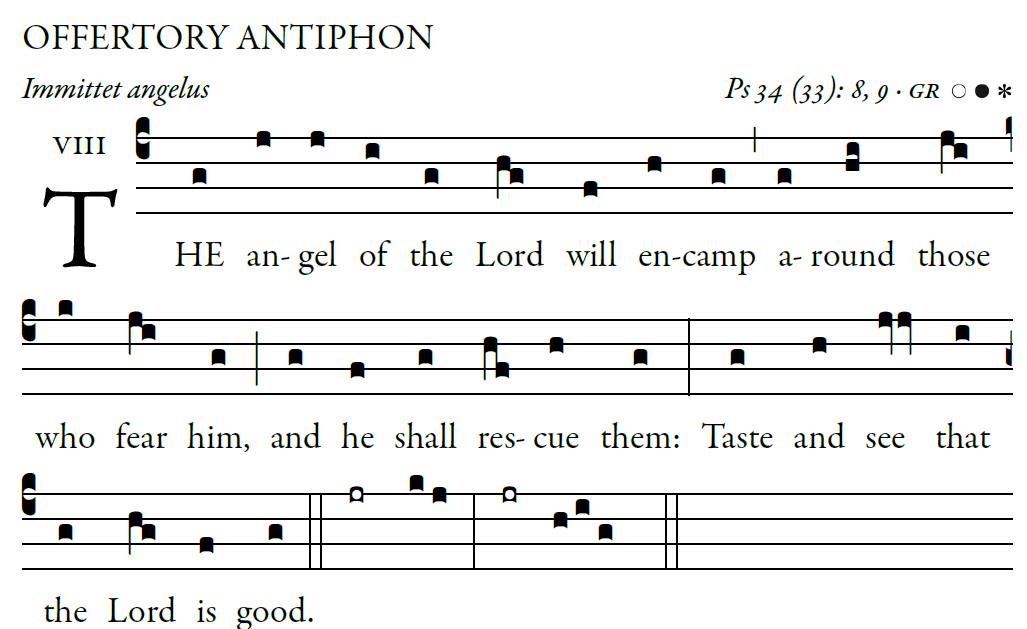   COMMUNION ANTIPHONS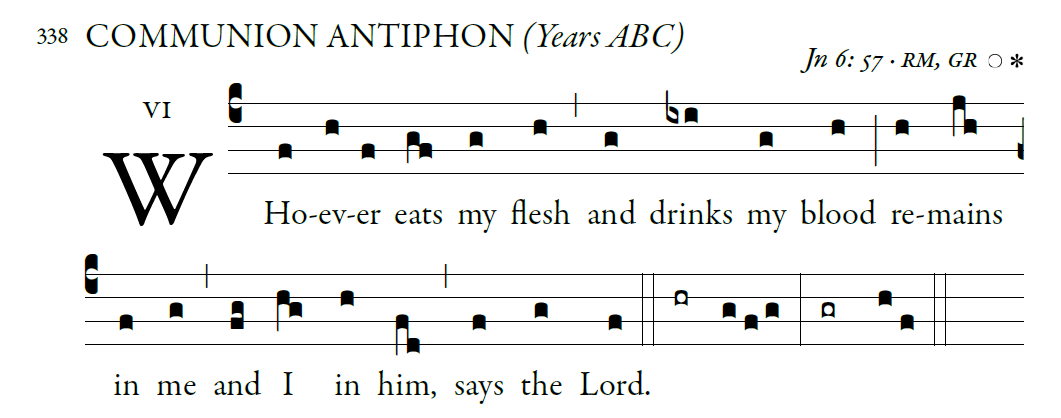 Blessed are those whose way is blameless, who walk in the law of the LORD! 2Blessed are those who keep his decrees! With all their hearts they seek himThey never do anything evil, but walk in his ways. You have laid down your precepts to be carefully kept.May my ways be firm in keeping your statutes. Then I shall not be put to shame as I observe all your commands.I will thank you with an upright heart, as I learn your just judgments. I will keep your statutes; do not ever forsake me.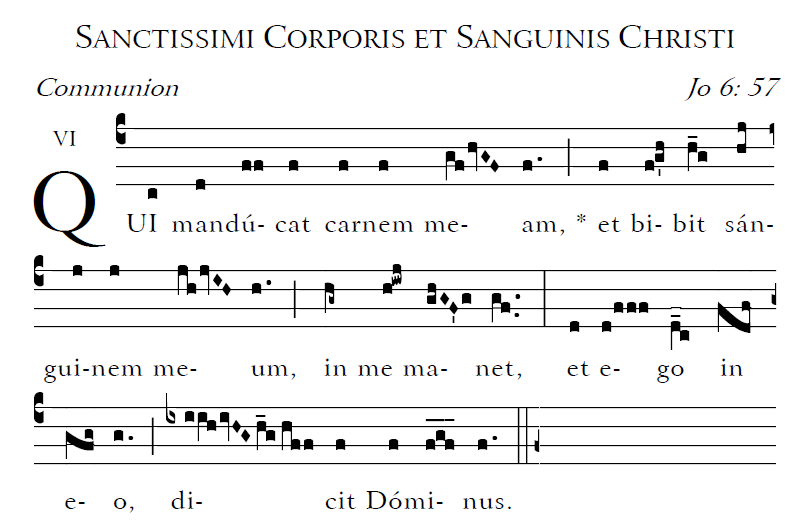         RECESSIONAL HYMN                     “Hail Holy Queen” 